DarwinCharles darwin	Nationalité+drapeauAnglais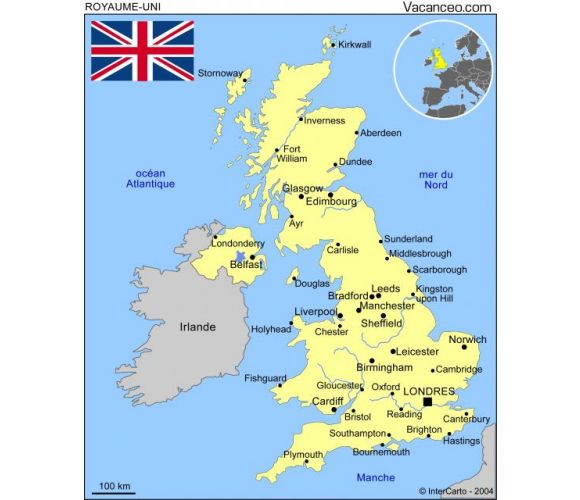                         Période de temps1809-1882Sa nation : livre =origine des espècesSon bateau :BeagleImage de son bateau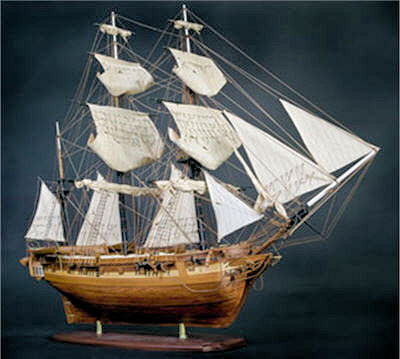 ExplicationCaricature de sa théorie Sur quel organisme vivant es baser sont neuve Image de l’organisme vivant 